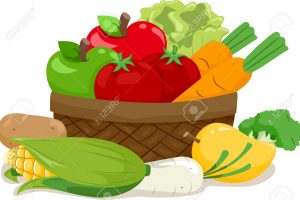 Speiseplan vom 06.–24.Januar 2020KW2 vom 06.- 10. Januar 2020     Mo		Gemüse-Reispfanne (a,c,f,g,j,k)  mit Kräuterdipp (a,c,g,j,k) 	         Di		Pfannkuchen (a,c,g) mit Apfelkompott     Mi		Rindergulasch (a,c,f,g,j,k,Kn) mit Salzkartoffeln     Do		Fischfilet (a,c,d,f,g,j,k) mit Tomatenragout (a,f,g,j,k,Kn) und Nudeln(a,g)     Fr        	Möhren-Kartoffeleintopf mit Wurstscheiben (a,c,f,g,j,k,9)		     	KW3 vom 13.- 17. Januar 2020     Mo  	Kohlroulade (a,c,f,g,j,k) mit Kartoffelpüree (a,c,f,g,j,k)      Di	     	Hähnchenkeule (a) mit Paella (a,f,g,j,k)     Mi       	Eier in Frischkäse-Senfsoße (a,c,f,g,j,k) mit Kartoffeln und Möhrensalat	     Do	      	Paprikaschote mit Geflügelfüllung (a,c,f,g,j,k) und Salzkartoffeln     Fr        	Spirelli (a,c) mit Tomatensoße (a,f,g,j,k,Kn) / ObstKW4 vom 20. - 24. Januar  2020     Mo      	Milchreis (a,g) mit Kirschen (a,3,8)     Di	     	Gemüselasagne (a,c,f,g,j,k) / Obst     Mi      	Geflügelklößchen in Tomatensoße (a,c,f,g,j,k,Kn) mit Penne rigate (a,c)     Do	     	Fleischkäse (a,c,g,j,k) mit Kartoffel-Möhren-Stampf (a,f,g,j,k)     Fr       	Fischfilet „Bordelaise“ (a,f,g,j,k) mit Salzkartoffeln- Änderungen vorbehalten-Das Küchenteam wünscht guten Appetit!